SMLOUVA O ROČNÍ LICENČNÍ PODPOŘE 
číslo RL 38/2017mezi autory ekonomického systému eMsoft (dále Poskytovatelem) :a uživatelem ekonomického systému eMsoft (dále Uživatelem) :Střední škola automobilní, Krnov	IČO : 63731371příspěvková organizace	DIČ : C763731371Opavská 49794 01 Krnov1. V souladu s platnými LICENČNÍMI PODMÍNKAMI, které jsou nedílnou součástí této SMLOUVY O ROČNÍ LICENČNÍ PODPOŘE poskytuje Poskytovatel souhlas Uživateli k instalování a provozování následujícího software :Modul	Typ licence	cena licenceUživatel se zavazuje platit Poskytovateli za poskytnutou licenci dle bodu č. 1 měsíční poplatek ve výši 2,5% z aktuální prodejní ceny software :i Měsíční licenční poplatek (bez DPH)	2,5% z 77 400,- Kč	1 935,- Kč Po dobu trvání této SMLOUVY O ROČNÍ LICENČNÍ PODPOŘE má Uživatel právo na :průběžnou aktualizaci software Poskytovatelem (zahrnuta v licenčním poplatku)HOT Line (telefonický nebo emailový servis) týkající se práce se software (zahrnuto v licenčním poplatku)konzultační, servisní a programátorské služby prováděné Poskytovatelem mimo rámec odst. b) za smluvní cenu 660 Kč/hodinu (účtováno bude každých započatých 30 minut po 330 Kč). Ceny jsou uvedeny bez 21❑ DPH.4, Tato SMLOUVA O ROČNÍ LICENČNÍ PODPOŘE nabývá platnosti dne I. 1. 2018 a uzavírá se na dobu tří měsíců. Pokud nebude Uživatelem před uplynutím této doby vypovězena, automaticky se prodlužuje vždy na další období tří měsíců.Poskytovatel má právo od této smlouvy odstoupit v případě porušení licenčních podmínek ze strany Uživatele nebo je-li Uživatel v prodlení s placením měsíčního licenčního poplatku delším než 90 dnů.Měsíční licenční poplatek je splatný na základě faktury Poskytovatele ve lhůtě 14 dnů od vystavení a bude fakturován vždy na dané kalendářní čtvrtletí dopředu. Ostatní placené služby podle bodu 3c budou fakturovány po skončení příslušného kalendářního čtvrtletí.Uzavřením této smlouvy se ruší veškeré předchozí smlouvy o údržbě software a softwarové podpoře mezi oběma smluvními stranami.V Krnově dne 23. 11. 2017	Karbenskú 794 01	rtrv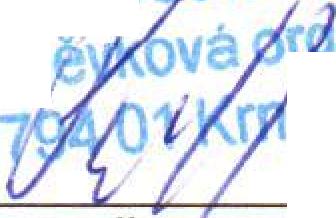 ičo: 120844r►	359	310223telefon :f	zoza PoskytovateleLICENČNÍ PODMÍNKYmezi autory ekonomického systému eMsoft (Poskytovatelem) a UživatelemI. Oprávnění a povinnosti registrovaného UživateleSoftware můžete instalovat a provozovat pouze na tolika osobních počítačích, pro kolik jste zaplatili licenci, a pouze v takové úpravě, v jaké jste Software zakoupili, resp, v jaké Vám byl implementován.Cena za zakoupení Software je cenou licence na celou dobu trvání licence (lze přikoupit licenci pro další počítače). Vedle ní se hradí cena sjednaných služeb a případná cena roční licenční podpory, pokud se k software poskytuje.Jako registrovaný Uživatel máte právo na:bezplatnou poradenskou službu týkající se Software telefonicky (po dobu záruky nebo sjednané roční licenční podpory), písemně nebo e-mailem,zasílání nabídek a informací o nových verzích Software,případné rozšíření užívacího práva pro další osobní počítače,nákup nových verzí Software za zvýhodněnou cenu.4, Je zakázáno pořizovat kopie Software (elektronické i jiné, trvalé i přechodné) pro kohokoli pro jakoukoli potřebu, překládat, zpracovávat, upravovat či jinak měnit Software pro sebe nebo pro třetí osoby s těmito výjimkami:je-li to nezbytné k užití Software pro Vaši potřebu v souladu s jeho určením,jedná-li se o záložní rozmnoženinu, pokud je nutná pro užívání Software.Je zakázáno provádět zpětnou analýzu Software.Tím nejsou dotčena oprávnění a další omezení Uživatele dle § 66 autorského zákona související s nezbytnými úkony při užívání Software.Je zakázáno Software pronajímat, půjčovat nebo jiným způsobem umožnit třetím osobám jeho užití.Licenci můžete postoupit na další osobu pouze spolu se závazky vyplývajícími z licenčních podmínek a pouze s písemným souhlasem Poskytovatele. Postoupení se provádí písemně na formuláři vydaném Poskytovatelem, podepsaném Vámi a novým nabyvatelem licence, na němž Poskytovatel písemně vyznačí svůj souhlas s postoupením. Postoupení je účinné až dnem potvrzeni souhlasu Poskytovatele. Nabyvatel licence vstupuje do práv a povinností původního Uživatele a přebírá i všechny do té doby nespiněné závazky. Za souhlas k postoupení licence se platí cena dle ceníku Poskytovatele.Nesmíte jakkoli využít znalosti o myšlenkách a postupech, struktuře, algoritmu, použitých metodách, na nichž je Software založen nebo které obsahuje, i když jste je získali při oprávněném užití Software, vyjma jejich užití k nezbytnému účelu při provozováni Software, tj. k dosažení vzájemného funkčního propojení počítačových programů. Tyto znalosti nesmějí být využity ani k vývoji, zhotovení nebo kobchodnímu využití jiného počítačového programu podobného Software ani k jinému jednáni ohrožujícímu nebo porušujícímu autorské právo a obchodní zájmy Poskytovatele. O těchto znalostech jste povinni zachovávat mlčenlivost.II. Odpovědnost PoskytovatelePoskytovatel poskytuje 12-měsíční záruku za funkčnost Software v souladu s dokumentací ode dne registrace Uživatele.Uživatel je povinen neprodleně po zakoupení Software prověřit funkčnost Software.Vadou Software není, jestliže Software nepiní funkci dle požadavků Uživatele, pokud tuto funkci nezaručuje dokumentace. Funkčnost Software je zaručena jen na hardware doporučeném v dokumentaci.Poskytovatel upozorňuje, že Software odpovídá aktuálnímu stavu v době vývojové přípravy dané verze Software (zejména aktuálnímu stavu legislativy).Poskytovatel nepřejímá odpovědnost za funkčnost napojení jiných softwarových produktů. Uživatel nese všechny náklady spojené s vytvořením komunikačních vazeb, zákaznických uživatelských výstupů a SW doplňku a v případě poskytnutí nové verze (upgrade) Software náklady s jejich přizpůsobením, příp. i s nezbytnou změnou formátů dat v Software.Odpovědnost z vad Software se řídí přiměřeně ustanoveními o vadách zboží z kupní smlouvy podle občanského zákoníku.V případě zjištění vad Software tyto vady neprodleně reklamujte v místě, kde byl Software zakoupen, nebo u Poskytovatele.Bude-li reklamace vyřízena poskytnutím novější verze Software, nese Uživatel všechny náklady na přizpůsobení s tím spojené (odst. 5.). To nemá vliv na běh záruční doby, která pouze dobíhá.V případě škody vzniklé z vad Software při jeho provozování odpovídá Poskytovatel pouze v případě zavinění takové škody a jeho odpovědnost se stanoví do výše zaplacené ceny licence bez DPH (tj. ceny za nákup Software bez ceny služeb) a tuto částku zároveň strany považují za škodu předvídatelnou.10 Poskytovatel neodpovídá za škodu vzniklou nesprávným provozováním Software v rozporu s dokumentací.III. Doba trvání licence, porušení licenčních podmínek1. Licence k Software je uživateli poskytována na dobu neurčitou.2. Zakoupením/instalací nové verze Software (upgradeiro
čni licenční podpory) zaniká původní licenční 
smlouva a je nahrazena novou licenční smlouvou podle aktuálních licenčních podmínek Poskytovatele.3. Licenční smlouva a tím i právo Uživatele jakkoli dále užívat Software zaniká okamžikem, kdy Uživatel:neoprávněně pořídí rozmnoženinu Software v jakékoli formě, trvalou nebo dočasnou,provede neoprávněný překlad, zpracování, úpravu či jinou změnu Software,umožní užití Software další osobě, včetně pronájmu a půjčování,poruší § 66 autorského zákona jiným způsobem,neoprávněně využije jakoukoli znalost o myšlenkách a postupech, struktuře, algoritmu nebo použitých metodách, na nichž je Software založen nebo které obsahuje, nebo je sdělí jiné osobě.V případě zániku smluvního vztahu nemá Uživatel nárok na vrácení ceny licence ani její části.4. V případě každého jednotlivého porušení licenčních podmínek nebo autorského zákona způsobem uvedeným v odst. 3. je Uživatel povinen zaplatit Poskytovateli smluvní pokutu ve výši pětinásobku ceny licence bez DPH (tj. ceny za nákup Software bez služeb). Tím není dotčen nárok Poskytovatele na náhradu škody.5. V případě ukončení smluvního vztahu včetně poskytnutí nové verze (upgrade) Software je Uživatel povinen zničit veškeré dosavadní kopie Software.IV. Závěrečná ustanoveníLicenčni podmínky se v ostatním řídí autorským zákonem a občanským zákoníkem.Licenční podmínky platí přiměřeně i pro dokumentaci k Software.Práva a povinnosti z licenčních podmínek přecházejí na právní nástupce stran.eMsofteMsofteMsoftIng. Marek Vlasák Karbenská 4 794 01 KrnovIng. Marek Vlasák Karbenská 4 794 01 KrnoveMsofteMsofteMsoftI
ČO : 12084433, 
❑ IČ CZ6401310223 
Telefon :508 261 161 
E-mail vlasak@emsofta 
Registrace : 2Ú Krnov - evicLč. 380102-3205-01I
ČO : 12084433, 
❑ IČ CZ6401310223 
Telefon :508 261 161 
E-mail vlasak@emsofta 
Registrace : 2Ú Krnov - evicLč. 380102-3205-01Marek Vlasák Ing. — eMsoft Karbenská 4794 01 KrnovIČO : 12084433DIČ C26401310223